Séquence 5ème    Une plongée dans le Rhin  Comment suggérer musicalement un zoom cinématographique ?Œuvre de référence : Prélude de l’Or du RhinLe compositeur…………………………de nationalité………………..du…………siècle nous donne l’impression de  ………………………….dans le Rhin.  Il utilise 2 ……………………tenus aux ………………………………………, symbole des 2 rives du fleuve.   Puis des …………….. en écho pour suggérer les forêts de part et d’autre du fleuve : …………………………et ……………. Ces instruments symbolisent le style………………………………………allemand.Puis le fleuve qui coule évoqué aux …………………….. avec les reflets du soleil grâce à la ………….Un grand crescendo  intensifie le sentiment de se ………………………………………de l’eauDes gammes ascendantes ou ………………………………..  évoquent les tourbillons du courant.Projet musicalPour tout l’or du Rhin de Saorijo 2006, de forme …………………………………….Ostinato aux angklung :                                     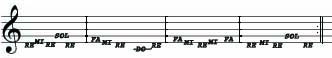 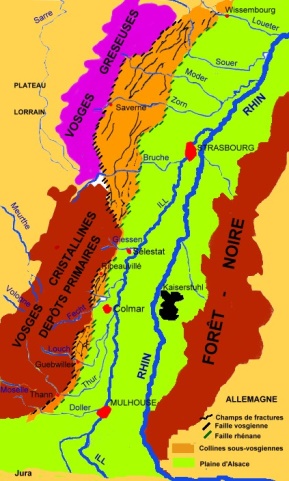 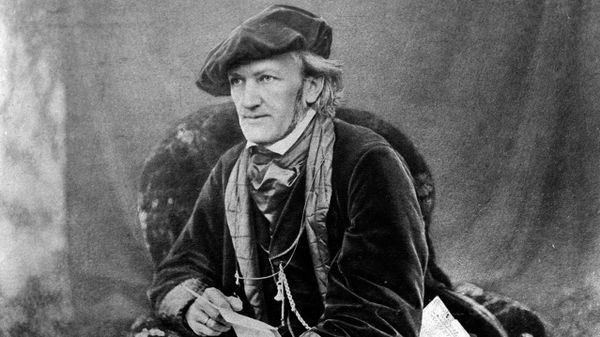             Richard Wagner 1813 1883                  Compositeur AllemandXIXème siècle : style romantique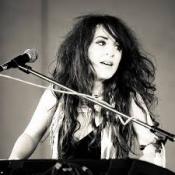 SAORI JOJ’ai trouvé du sable
J’ai trouvé de l’or
Etre raisonnable
Chercher le vrai trésorGarder en mémoire
tout ce que je suis
Et toujours savoir
Ce pourquoi je visUne petite goutte
Emmenée par le vent
Tombée dans une source
Un petit torrentAu sommet d’une montagne
Elle commence son chemin
Tout près de l’Allemagne
C’est ici d'où je viensUn retour aux sources 
pour savoir d’où je viens
Ça vaut bien un détour 
Pour tout l’or du RhinJ’ai retrouvé ma place
Quand j’étais enfant
Ici dans cette classe 
J’ai revu mes douze ans